GE GLOBAL RESEARCH CENTER2017 GRADUATE FELLOWSHIP	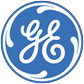 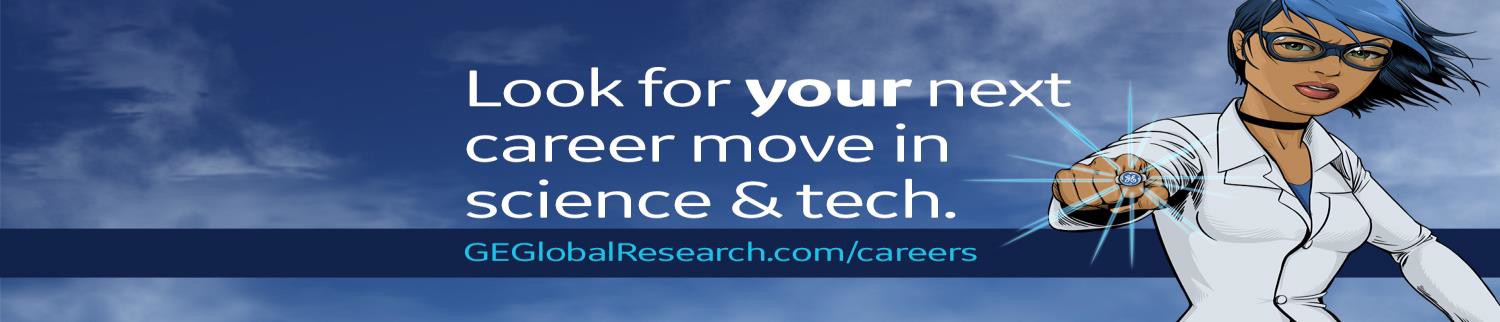 GE offers a great work environment and challenging careers. GE is an Equal Opportunity Employer for all, including minorities, women, protected veterans and disabled.